	ООО «СПП Красагропродукт»	Россия, 662608, а/я 294г. Минусинск, ул. Городокская, 7 ател: (3912) 5-10-15e-mail: sales@z-melenka.ruwww.z-melenka.ruПРАЙС-ЛИСТ31.10.2016Мы рады ответить на все Ваши вопросы по телефону:  +7-923-595-4455По адресу электронной почты: e-mail: sales@z-melenka.ru№Наименование продукцииФасовкаФасовкаФасовкаЦена руб.Цена руб.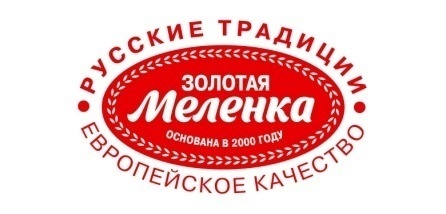 МУКАМУКАМУКАМУКАМУКАМУКАМУКАМука «Золотая Меленка»  высший сорт  пшеничная хлебопекарная Мука «Золотая Меленка»  высший сорт  пшеничная хлебопекарная вес, кг.шт. в упаковкеЦена за 1 кг. (руб)Цена за пачкуЦена за мешок1Мука «Золотая Меленка»  высший сорт50-18,59252Мука «Золотая Меленка»  высший сорт25-18,9472,53Мука «Золотая Меленка»  высший сорт10-20,02004Мука «Золотая Меленка»  высший сорт5-20,3101,55Мука «Золотая Меленка»  высший сорт2421,042,01686Мука «Золотая Меленка»  высший сорт1621,021,0126Мука «Золотая Меленка»  первый  сорт  пшеничная хлебопекарная Мука «Золотая Меленка»  первый  сорт  пшеничная хлебопекарная вес, кгшт. в упаковке1Мука «Золотая Меленка»  первый сорт50-16,58252Мука «Золотая Меленка»  первый сорт25-16,9 422,53Мука «Золотая Меленка»  первый сорт10-18,01804Мука «Золотая Меленка»  первый сорт2420,040,0160Мука «Золотая Меленка»  второй  сорт  пшеничная хлебопекарная Мука «Золотая Меленка»  второй  сорт  пшеничная хлебопекарная вес, кгшт. в упаковке1Мука «Золотая Меленка»  второй сорт50-15,5775Крупа, Гранула, ОтрубиКрупа, Гранула, ОтрубиКрупа, Гранула, ОтрубиКрупа, Гранула, ОтрубиКрупа, Гранула, ОтрубиКрупа, Гранула, ОтрубиКрупа, Гранула, ОтрубиКрупа Манная весоваяКрупа Манная весоваявес, кг1Крупа манная весовая50-25,01250«Кормилец»  Смесь кормовая гранулированная «Кормилец»  Смесь кормовая гранулированная вес, кг1«Кормилец»  Смесь кормовая гранулированная для сельскохозяйственных животных,диаметр гранулы 6 мм407,22882«Кормилец»  Комбикорм гранулированный для дойных коров 6 мм4010,04003«Кормилец»  Комбикорм гранулированный для откорма свиней 6 мм4010,04004«Кормилец»  Комбикорм гранулированный для кроликов 6 мм2014,02805«Кормилец»  Комбикорм гранулированный для кур несушек, диаметр гранулы 2,5 мм4010,5420Отруби пшеничныеОтруби пшеничныевес, кг1Отруби пшеничные25-6,0150,0